SERVIÇO PÚBLICO FEDERAL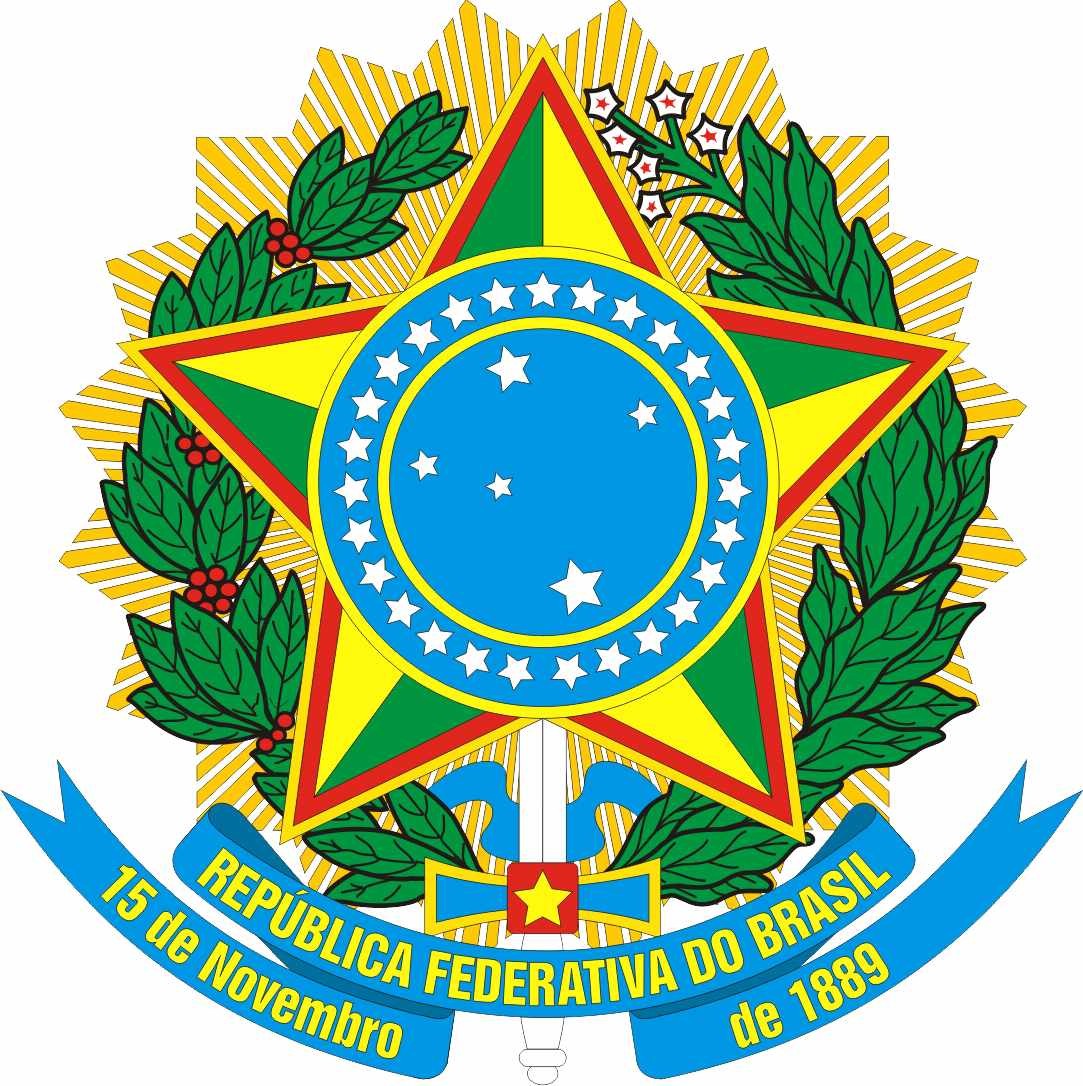 MINISTÉRIO DA EDUCAÇÃOUNIVERSIDADE FEDERAL DE UBERLÂNDIAREITORIA - SISTEMA DE BIBLIOTECASDIVISÃO DE AQUISIÇÃO E PROCESSAMENTO TÉCNICOSETOR DE BIBLIOTECAS DIGITAISTermo de autorização para publicação no Repositório Institucional UFUEu [NOME], portador(a) do RG. n.º [Digite texto] Org. Exp. [Digite texto] ,inscrito no CPF [Digite texto] , domiciliado em [Digite texto] , na cidade de  [Digite texto]  , na qualidade de titular dos  direitos de autor que recaem sobre a minha:( ) dissertação de mestrado(	) tese de doutoradoIntitulada [Digite texto] , defendida em ,  junto  ao programa de Pós-Graduação em  [Digite texto] , com fundamento nas disposições sobre direitos autorais (Lei nº 9.610 de 19 de fevereiro de 1998), autorizo a Universidade Federal de Uberlândia a disponibilizar gratuitamente a obra citada, sem ressarcimento de direitos autorais, para fins de leitura, impressão e/ou download, a título  de  divulgação da produção científica gerada pela universidade, a partir desta data.Autorizo a liberação:(	) Total(	) Parcial do trabalho (serão disponibilizados apenas o(s) resumo(s) e os dados bibliográficos:  autor, título, membros da banca examinadora, data de defesa, palavras-chave, entre outros).Motivo: [Digite texto]Obs.:Estou ciente que, em caso de liberação parcial, o documento será mantido durante 2 (dois) anos a partir da data de autorização da publicação. Para ampliação deste prazo, devo manifestar-me junto ao SISBI/UFU. Se não houver manifestação, o texto completo da dissertação/tese será liberado em sua totalidade e disponibilizado para consulta.O conteúdo disponibilizado é de minha inteira responsabilidade.Uberlândia, MG, [Digite texto]Assinatura do Autor(deve ser de próprio punho, não é aceito assinatura digital)